Name _________________________Period_________Chapter 4 Minerals Review SheetList the 5 characteristics that all minerals have.  (NOTE – these are NOT tests like color, streak, etc.)Not a mineral:Why isn’t sugar considered a mineral?List another substance found below earth’s surface that is not a mineral. Explain why it is not a mineral. (See your notes.)Define each of the following tests.  ColorLusterTextureStreakHardnessCleavageFractureWhich of the tests above is the LEAST reliable?  Why?What are the 2 main classifications of luster?Explain how you determine hardness.What are the 2 types of liquids that minerals can form from?What is the name for molten material:Beneath earth’s surface?On earth’s surface?What size of mineral crystals form if magma cools slowly?__________Cools quickly?__________What are the 2 main conditions needed for the formation of large crystals?Complete the following chart, listing the most common elements found in each of the following mineral categories.  What are the 2 most common elements in the crust of the earth?Many minerals come in a variety of colors.  What causes the color variation in Quartz & other minerals?Does variation in color cause as difference in the geometric shape of a given mineral? (Hint- think of the Eggshell Geode Lab. What shape should both table salt, the clear Geode crystals and the colored geode minerals have been?)Explain in a short but thorough and detailed explanation how the 3 terms Cleavage, Hardness  and Color can be used in the identification and differentiation of minerals.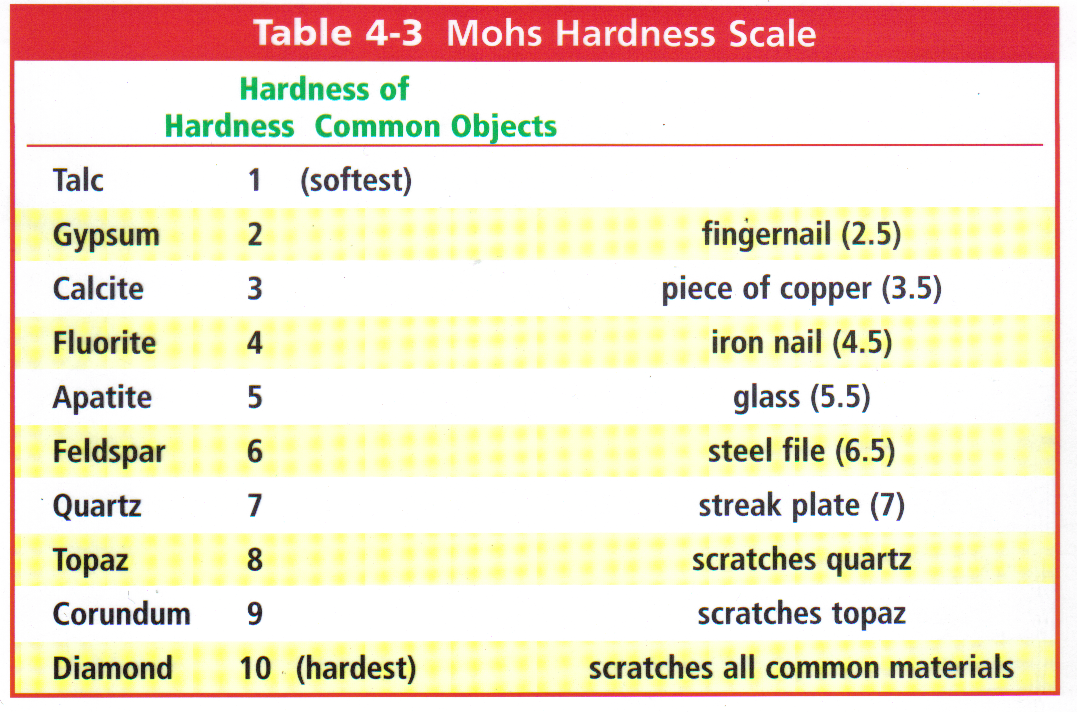 Use the Mohs Hardness Scale above to answer the next few questions:What does it tell you if a mineral scratches glass?If Gypsum is rubbed against Talc:Is a scratch made, or no scratch?Is a streak left behind?  Why or why not?What happens if mineral with hardness of 3.4 is rubbed against the following. In other words, is a scratch made?  Is there no scratch? A possibility of a streak?Feldspar?   Calcite? A mineral scratches gypsum, but not apatite:What is its possible hardness range?How could you further determine its hardness? Be specific.Use the attached flow chart to identify the minerals with the following characteristics: (1 pt each)Dark red color, fracture, non-metallic, does not scratch glass, red streak       Name of mineral is__________________Black, magnetic, metallic, black streak       Name of mineral is__________________Glassy, shatters when it breaks, hardness 7, scratches glass, non-metallic, pale pink color       Name of mineral is__________________ (If you’re not sure on this 1, is there something else you would look for?)Breaks along a flat surface/plane, non-metallic, dark green, doesn’t scratch glass       Name of mineral is__________________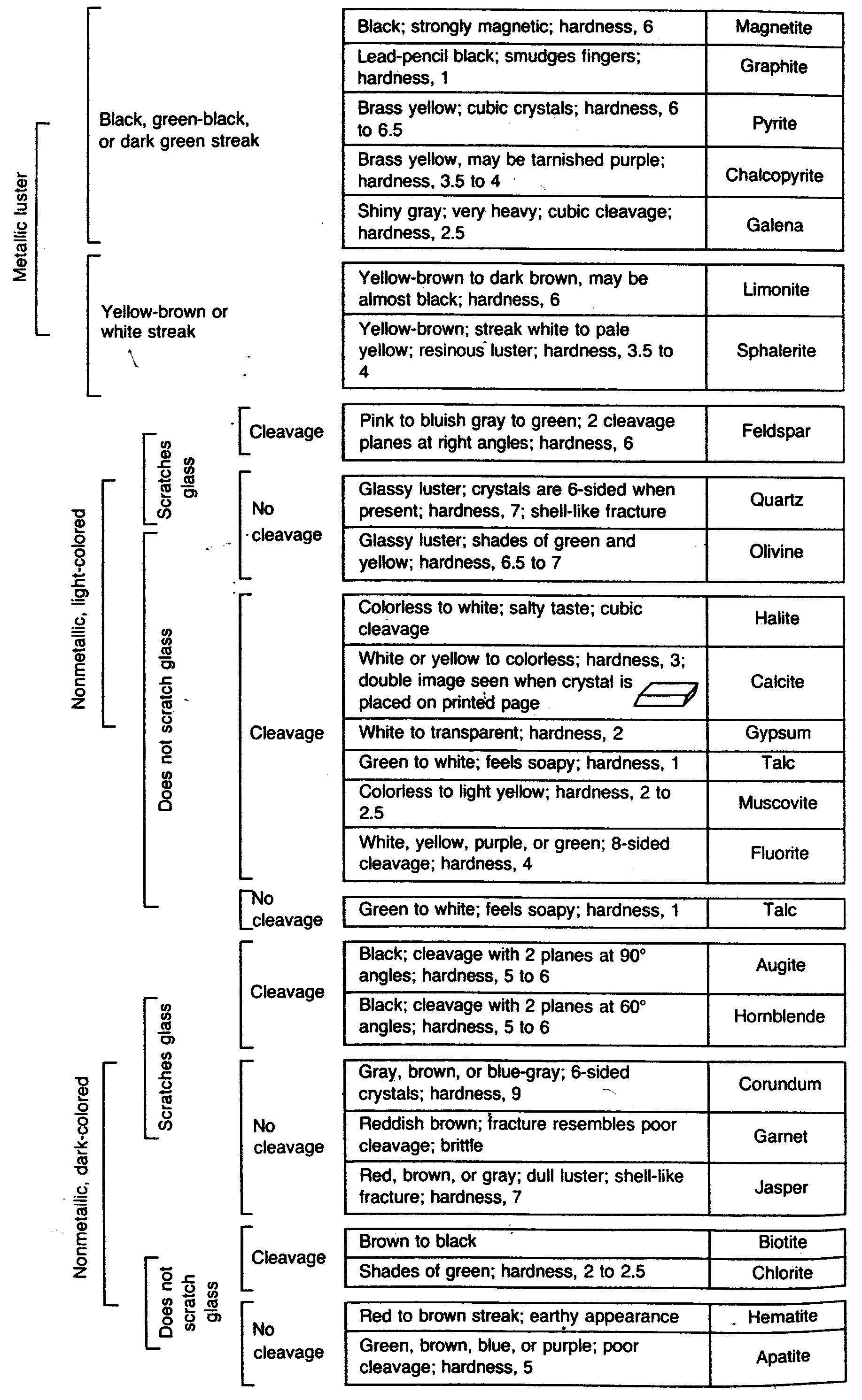 Mineral CategoryElements Commonly Associated with the CategoryLight-colored SilicatesDark-colored SilicatesCarbonates